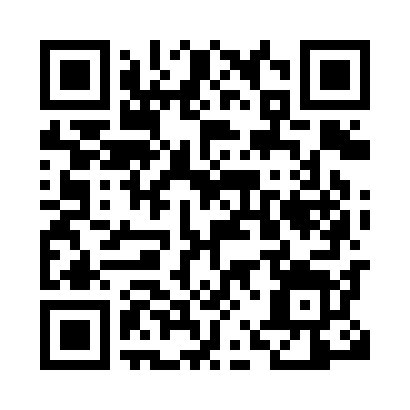 Prayer times for Zolkow, GermanyMon 1 Jul 2024 - Wed 31 Jul 2024High Latitude Method: Angle Based RulePrayer Calculation Method: Muslim World LeagueAsar Calculation Method: ShafiPrayer times provided by https://www.salahtimes.comDateDayFajrSunriseDhuhrAsrMaghribIsha1Mon2:414:481:175:439:4511:452Tue2:424:491:175:439:4511:453Wed2:424:501:175:439:4411:454Thu2:434:511:175:439:4311:455Fri2:434:521:175:439:4311:446Sat2:434:531:185:439:4211:447Sun2:444:541:185:429:4111:448Mon2:444:551:185:429:4111:449Tue2:454:561:185:429:4011:4310Wed2:464:571:185:429:3911:4311Thu2:464:581:185:429:3811:4312Fri2:474:591:185:419:3711:4213Sat2:475:001:195:419:3611:4214Sun2:485:021:195:419:3511:4215Mon2:485:031:195:419:3411:4116Tue2:495:041:195:409:3311:4117Wed2:495:061:195:409:3211:4018Thu2:505:071:195:399:3011:4019Fri2:515:091:195:399:2911:3920Sat2:515:101:195:399:2811:3921Sun2:525:111:195:389:2611:3822Mon2:525:131:195:389:2511:3723Tue2:535:141:195:379:2311:3724Wed2:545:161:195:379:2211:3625Thu2:545:181:195:369:2011:3526Fri2:555:191:195:359:1911:3527Sat2:565:211:195:359:1711:3428Sun2:565:221:195:349:1511:3329Mon2:575:241:195:339:1411:3330Tue2:575:251:195:339:1211:3231Wed2:585:271:195:329:1011:31